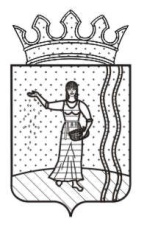 АДМИНИСТРАЦИЯ ЩУЧЬЕ-ОЗЕРСКОГО СЕЛЬСКОГО ПОСЕЛЕНИЯОКТЯБРЬСКОГО МУНИЦИПАЛЬНОГО РАЙОНАПЕРМСКОГО КРАЯ___________________________________________________________________617855, Россия, Пермский край Октябрьский район, п. Щучье Озеро, ул. Советская, 1506.09.2018 г. Извещение о возможном предоставлении земельного участка     Администрация Щучье-Озерского сельского поселения информирует о возможности предоставления земельного участка в соответствии со статьей 39.18 Земельного кодекса Российской Федерации:- адрес (описание местоположения): Пермский край, Октябрьский район,                    п. Щучье Озеро ул. Советская, дом 44;- категория земель: земли населенных пунктов;- разрешенное использование: для ведения личного подсобного хозяйства;- кадастровый номер: 59:27:0871046:19;- площадь: 1254,1 кв.м. (площадь и местоположение земельного участка ориентировочное и подлежат уточнению при межевании); - вид предоставления права: собственность.     Граждане, заинтересованные в предоставлении земельного участка для указанных целей в течение 30 (тридцати) дней со дня обнародования и размещения извещения вправе подать заявление о намерении участвовать в аукционе на право заключения договора купли-продажи такого земельного участка.      Извещение обнародовано в порядке, установленном уставом сельского поселения и размещено на официальном сайте Российской Федерации для размещения информации о проведении торгов - www.torgi.gov.ru, на сайте Администрации Щучье-Озерского сельского поселения в сети Интернет -  http://oktyabrskiy.permarea.ru/shuche-ozerskoe.     Адрес и способ подачи заявления: заявления подаются лично гражданиномили его представителем на бумажном носителе в Администрацию Щучье-Озерского сельского поселения по адресу: п. Щучье Озеро, ул. Советская, 15, каб. 8, заявления иными способами не принимаются в связи с отсутствием технической возможности.     Заявления принимаются с 10.09.2018г. по 10.10.2018г.     Со схемой расположения земельного участка можно ознакомиться                         по адресу: п. Щучье Озеро, ул. Советская, 15, каб.8, с  08.30 час.  до 12.00 час. и          с 13.00 час. до 17.30 час.Глава сельского поселения                                                           В.А. Могильников